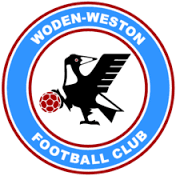 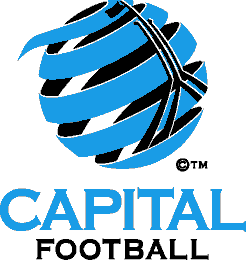 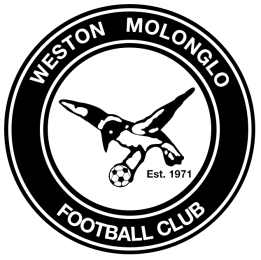 Weston Summer Sixes 2016 - Competition InformationThe Weston Summer Sixes is an open six-a-side social football competition held at the Waramanga Ovals on Thursday nights between October and December. It is open to all members of the football community, men and women; however players must turn 16 or older in 2016 to participate.Game Times7pm and 7:50pm on Thursday eveningsCost:$720 per team;$12 per player for insurance for non-Capital Football players (i.e. Players that did NOT compete in the CF Winter Comp or Futsal Comps in 2016).Dates:Nominations Open: Tuesday 20 SeptemberNominations Close: Friday 07 October (or when all divisions are full)Competition Starts: Thursday 13 OctoberCompetition Dates: 13, 20, 27 October; 03, 10, 17, 24 November; 01, 08, 15 DecemberCompetition Ends: Thursday 15 DecemberRules:Games are 20 minutes each way with a five minute half time break.Six player’s aside (including one goalkeeper) and a maximum of five substitutes.Teams must nominate at least 8 players but no more than 11.Teams must wear the same shirt – except goalkeepers who must wear a different shirt.Shin guards are compulsory. Players will not be permitted on the field without shin guards. If you are injured without shin guards you are not covered by the insurance.Regular football rules apply (including the adherence to the FFA Code of Conduct*), with two exceptions:No slide tackles - Slide tackles will result in an indirect free kick for the opposition.No offsideA player issued a YELLOW CARD must leave the field for 5 minutes and cannot be replaced. A player issued a RED CARD will be required to leave the field for the remainder of the game and may face a one match ban and possible further disciplinary action.The FFA Code of Conduct can be found athttp://www.footballaustralia.com.au/site/_content/document/00000071-source.pdfDuty:Referees will be provided on a team roster basis. Each team will provide a referee for a game in another division at the other time slot every second week. These referees can caution and send players off.All teams will be responsible for putting the goals and nets up when they play the 7pm match and taking them down and packing them up after the 7:50pm game. Goals can be collected from the Waramanga Containers and must be returned to the containers as well.Teams are required to provide a match ball for use each week.IMPORTANT POINTS:Please remember that this is a SOCIAL competition and should be played that way. Teams or players may be excluded for the remainder of the season for any indiscretions during the competition.Teams will be organised into divisions depending on preference and ability – on the Nomination Form, teams will be asked to nominate which division they would like to play in – however teams may be graded to provide a similar level of competition and increase enjoyment of the competition.Referees will provide the competition coordinators with end results which will be entered on Sporting Pulse for all to see.  CAPITAL FOOTBALL REQUIREMENTAll football players and officials participating in Capital Football affiliated competitions are required to have an FFA Number.Players that have NOT competed in winter football/Futsal competitions in 2016 will need to register for an FFA number and pay the $12 insurance cost.The link to obtain an FFA number ishttps://live.myfootballclub.com.au/Signup/FFAMemberSignup.aspx?StartAt=WaiversOnce they have generated their FFA number, ensure that the team manager includes the details on the Nomination Form.Nomination Process:To nominate a team, team managers should:Provide a COMPLETED Nomination Form (attached below) with all details and submit it tosummer6s@wmfc.org.au in an email marked: TEAM NOMINATION: [Team Name];The organiser will email you to accept your nomination. Once you are notified that your nomination has been ACCEPTED, then:Transfer money into the bank account (account details to be emailed to you with your acceptance); Get each players to fill out the Indemnity Form (which will be emailed to you with your acceptance);Provide all signed Indemnity Forms to the organiser on the first night of competition.Weston Summer Sixes Competition OrganisersChris Webb & Sarah Crittenden Please direct all queries to: summer6s@wmfc.org.auWeston Summer Sixes – Nomination For oim 